 РЕШЕНИЕ                                 с.Старый Юраш                                     КАРАР № 69		                           	                                                   «21» ноября 2022 г. О назначении публичных слушаний по проекту решения« О бюджете Староюрашского сельского поселенияЕлабужского муниципального района Республики Татарстанна 2023 год и на плановый период 2024 и 2025 годов»В соответствии с требованиями Федерального закона «Об общих принципах организации местного самоуправления в Российской Федерации», Уставом муниципального образования Староюрашского сельского поселения, Бюджетного кодекса Российской Федерации, Совет Староюрашского сельского поселенияРЕШИЛ:Принять проект решения Совета Староюрашского сельского поселения«О бюджете Староюрашского сельского поселения Елабужского муниципального района Республики Татарстан на 2023 год и на плановый период 2024 и 2025 годов» в первом чтении.Вынести на публичные слушания проект решения Совета Староюрашского сельского поселения «О бюджете Староюрашского сельского поселения Елабужского муниципального района Республики Татарстан на 2023 год и на плановый период 2024 и 2025 годов».     3.  Опубликовать настоящее решение в средствах массовой информации и обнародовать путем вывешивания «22» ноября 2022 года на информационном стенде поселения:      - проект решения Совета Староюрашского сельского поселения «О бюджете Староюрашского сельского поселения Елабужского муниципального района Республики Татарстан на 2023 год и на плановый период 2024 и 2025 годов », согласно приложению № 1;      - порядок учета предложений граждан по проекту решения Совета Староюрашского сельского поселения «О бюджете Староюрашского сельского поселения Елабужского муниципального района Республики Татарстан на 2023 год и на плановый период 2024 и 2025 годов » и участия граждан в его обсуждении, согласно приложению № 2.Провести публичные слушания по проекту решения «О бюджете Староюрашского сельского поселения Елабужского муниципального района Республики Татарстан на 2023 год и на плановый период 2024и 2025 годов» «02» декабря 2022 года в 14:00 часов в Староюрашском сельском Доме культуры по адресу: Елабужский муниципальный район, с. Старый Юраш, ул. Школьная, д.33.Исполнительному комитету Староюрашского сельского поселения совместно с комиссией по подготовке и проведению публичных слушаний обеспечить проведение публичных слушаний, прием и учет предложений граждан по указанному проекту решения.Председатель                                                         	       	     Р.Г.Юнусов                                                                                                            Приложение № 1к решению СоветаСтароюрашского сельского поселенияот «21» ноября 2022 г. № 69										ПроектСОВЕТ СТАРОЮРАШСКОГО СЕЛЬСКОГО ПОСЕЛЕНИЯРЕШЕНИЕ№ ____						 	«___»___________2022 годаО бюджете Староюрашского сельского поселения Елабужского муниципального района Республики Татарстан на 2023 год и на плановый период 2024 и 2025 годовВ соответствии с Уставом муниципального образования Староюрашского сельского поселения Елабужского муниципального района Республики Татарстан и Положением «О бюджетном процессе в Староюрашском сельском поселении», Совет Староюрашского сельского поселенияРЕШИЛ:Статья 1 Утвердить основные характеристики бюджета Староюрашского сельского поселения Елабужского муниципального района Республики Татарстан  (далее - бюджет Поселения) на 2023 год:прогнозируемый общий объем доходов бюджета Поселения в сумме     1 993,8  тыс. рублей;общий объем расходов бюджета Поселения в сумме 1 993,8 тыс. рублей;дефицит бюджета Поселения с нулевым значением.Утвердить основные характеристики бюджета Поселения на 2024 и на 2025 год:прогнозируемый общий объем доходов бюджета Поселения на 2024 год в сумме 2 037,5 тыс. рублей и на 2025 год в сумме 2 116,3 тыс. рублей;общий объем расходов бюджета Поселения на 2024 год в сумме 2 037,5 тыс. рублей, в том числе условно утвержденные расходы в сумме 47,6 тыс. рублей, и на 2025 год в сумме 2 116,3 тыс. рублей, в том числе условно утвержденные расходы в сумме 99,0  тыс. рублей; дефицит бюджета  Поселения на 2023- 2025 год с нулевым значением.Утвердить источники финансирования дефицита бюджета Поселения на 2023 год и на плановый период 2024 и 2025 годов согласно приложению 1  к настоящему Решению.Статья 2Утвердить по состоянию на 1 января 2024 года верхний предел муниципального внутреннего долга Поселения равным нулю, в том числе верхний предел муниципального внутреннего долга Поселения по муниципальным гарантиям Поселения в валюте Российской Федерации с нулевым значением.Утвердить по состоянию на 1 января 2025 года верхний предел муниципального внутреннего долга Поселения равным нулю, в том числе верхний предел муниципального внутреннего долга Поселения по муниципальным гарантиям Поселения в валюте Российской Федерации с нулевым значением.Утвердить по состоянию на 1 января 2026 года верхний предел муниципального внутреннего долга Поселения равным нулю, в том числе верхний предел муниципального внутреннего долга Поселения по муниципальным гарантиям Поселения в валюте Российской Федерации с нулевым значением.Статья 3Учесть в бюджете Поселения прогнозируемые объемы доходов бюджета Поселения на 2023 год и на плановый период 2024 и 2025 годов согласно приложению 2 к настоящему Решению.Статья 4Утвердить ведомственную структуру расходов бюджета Поселения на 2023 год и на плановый период 2024 и 2025 годов согласно приложению 3 к настоящему Решению.Утвердить распределение бюджетных ассигнований бюджета Поселения по разделам, подразделам, целевым статьям (муниципальным программам и непрограммным направлениям деятельности), группам видов расходов классификации расходов бюджетов на 2023 год и на плановый период 2024 и 2025 годов согласно приложению 4 к настоящему Решению.Утвердить распределение бюджетных ассигнований бюджета Поселения по целевым статьям (муниципальным программам и непрограммным направлениям деятельности), группам видов расходов, разделам, подразделам классификации расходов бюджетов на 2023 год и на плановый период 2024 и 2025 годов согласно приложению 5 к настоящему Решению.Утвердить общий объем бюджетных ассигнований на исполнение публичных нормативных обязательств на 2023 год в сумме 0 тыс. рублей, на 2024 год в сумме 0 тыс. рублей и на 2025 год в сумме  0 тыс. рублей.Статья 5Учесть в бюджете Поселения дотацию на выравнивание бюджетной обеспеченности: - на 2023 год в сумме 1 242,4 тыс. рублей,- на 2024 год в сумме 1 272,3 тыс. рублей,- на 2025 год в сумме 1 338,5 тыс. рублей. Статья 6Учесть в бюджете Поселения субвенцию бюджетам на осуществление первичного воинского учета органами местного самоуправления поселений, муниципальных и городских округов:- на 2023 год в сумме 126,4 тыс. рублей,- на 2024 год в сумме 132,4 тыс. рублей,- на 2025 год в сумме 137,3 тыс. рублей. Статья 7Органы местного самоуправления Староюрашского сельского поселения Елабужского муниципального района  Республики Татарстан не вправе принимать в 2023 году и в плановом периоде 2024 и 2025 годов решения, приводящие к увеличению численности муниципальных служащих, а также работников органов местного самоуправления и муниципальных казенных учреждений.Статья 8Территориальное отделение Департамента казначейства Министерства финансов Республики Татарстан Елабужского района и г.Елабуги осуществляет отдельные функции по исполнению бюджета Староюрашского сельского поселения в соответствии с заключенными соглашениями.Статья 9Остатки средств бюджета Поселения на 1 января 2023 года в объеме, не превышающем сумму остатка неиспользованных бюджетных ассигнований на оплату заключенных от имени Исполнительного комитета Староюрашского сельского поселения Елабужского муниципального района Республики Татарстан муниципальных контрактов на поставку товаров, выполнение работ, оказание услуг, подлежащих в соответствии с условиями этих муниципальных контрактов оплате в 2022 году, направляются в 2023 году на увеличение соответствующих бюджетных ассигнований на указанные цели в случае принятия Исполнительным комитетом Староюрашского сельского поселения соответствующего решения.Статья 10Настоящее Решение вступает в силу с 1 января 2023 года и подлежит официальному опубликованию в средствах массовой информации.Председатель						            	Р.Г. Юнусов                                                                                                     Приложение № 2к решению СоветаСтароюрашского сельского поселенияот «21» ноября 2022 г. № 69Порядокучета предложений граждан к проекту решения«О бюджете Староюрашского сельского поселения Елабужского муниципального района Республики Татарстан на 2023 год и на плановый период 2024 и 2025 годов» и участия граждан в его обсуждении Предложения к проекту решения «О бюджете Староюрашского сельского поселения Елабужского муниципального района Республики Татарстан на 2023 год и на плановый период 2024 и 2025 годов» вносятся в Совет Староюрашского  сельского поселения по адресу: с. Старый Юраш, ул. Школьная, д. 33, или по факсу 8(85557) 7-11-35 в письменной форме в виде таблицы поправок, согласно прилагаемому образцу:Предложения принимаются в рабочие дни с 8 до 17 часов до 30.11.2022 г. Заявки на участие в публичных слушаниях с правом выступления подаются по адресу: с. Старый Юраш, ул. Школьная, д.33, лично или по почте (с пометкой на конверте «Публичные слушания»), а также по факсу  8(85557) 7-11-35 .Заявки принимаются в рабочие дни с 8 до 17 часов, не позднее чем за два дня до даты проведения публичных слушаний.4. Предложения граждан регистрируются сотрудниками Исполнительного комитета Староюрашского сельского поселения и передаются для рассмотрения в комиссию по подготовке и проведению публичных слушаний.СОВЕТ СТАРОЮРАШСКОГО СЕЛЬСКОГО ПОСЕЛЕНИЯ ЕЛАБУЖСКОГО МУНИЦИПАЛЬНОГОРАЙОНАРЕСПУБЛИКИ ТАТАРСТАН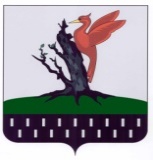 ТАТАРСТАНРЕСПУБЛИКАСЫАЛАБУГАМУНИЦИПАЛЬРАЙОНЫ ИСКЕ ЮРАШ АВЫЛ ҖИРЛЕГЕ  СОВЕТЫ№ п/пВопросы, вынесенные на обсуждение № Рекомен-дацииПредложенияи рекоменда-ции экспертов, дата их внесения Предложениевнесено(поддержано)Итоги рассмотрениявопроса1.Формулировкавопроса1.1.ТекстрекомендациипредложенияФ.И.О.эксперта(название организации)